音乐表演、音乐教育专业《专业综合课》真题库音乐基础50分，幼儿园教育活动设计指导30分自然科学20分音乐基础例题一、填空：（共20分）1、记载音符的五条平行横线叫做（               ）。2、音符包括三个组成部分，（			）（			）（			）。3、在音乐中重音和非重音有规律的强弱反复叫做（				）。4、音程中所包含的音数即五线谱中线与间的数目，叫做音程的（			）。5、由三个音按照三度关系叠置起来的和弦叫（			）。6、大三和弦：根音到三音是（			）度，三音到五音是（			）度，根音到五音是（			）度。7、在钢琴上，相邻的两个琴键（包括黑键）构成了（			）。8、乐器制造、理论研究、定音都以此为标准，故叫做（			）。9、以四分音符为一拍，每小节有两拍，即（			）拍，以四分音符为一拍，每小节有三拍，即（			）拍，以四分音符为一拍，每小节有四拍，即（			）拍。10、一个音由弱拍或弱位延续到下一个强拍或强位，使某弱音变为强音的音，叫做（       	 ）。11、音程的根音和冠音相互颠倒，叫做音程的（			）。12、先后出现的两个音叫做旋律音程，从进行的方向分为（			）、（			）、（			）。13、在音乐中，以C.D.E.F.G.A.B 7个英文字母命名的音叫做（			）。14、用来表示音的长短的符号叫做（			）。15、在音乐中重音和非重音有规律的强弱反复叫做（				）。16、根据音程中两音出现的顺序，把音程分为（		  ）音程与（		  ）音程两种。17、自然音程包括（			）、（			）、（			）、（			）和（			）构成自然音程。18、音有（	    	）、（	    	）、（		    ）、（   		）等四种性质。19、用以记录不同长短的音的间断的符号叫做（			）。20、按照纯五度排列起来的五个音所构成的调式，叫做（			）。21、音程中下面的音叫（			），上面的音叫（			）。22、不超过八度的音程叫做（			），超过八度的音程叫做（			）。二、选择题：（共20分）1、在钢琴上，相邻的两个琴键（包括黑键）构成了（			）。A. 半音					B. 增二度				C. 纯五度2、用来固定乐音音高的名称叫做音名，即英文（			）。A. C.D.E.F.G.A.B		B. F						C. G3、以四分音符为一拍，每小节有两拍，即（			）。	A. 四二拍				B. 四三拍				C. 四四拍4、根音、三音、五音分别用数字（			）来表示。	A. 根 3.				B. 	C. 根 3. 55、四二拍的强弱关系为（			）。	A. 强. 弱. 弱			B. 强. 弱				C. 弱. 强6、记载音符的五条平行横线叫做（			）。A. 五线谱			B. 全音			C. 切分音7、由三个音按照三度关系叠置起来的和弦叫（			）。A. 三和弦			B. 音程			C. 七和弦8、乐音体系中，音高关系中最小的基本单位叫做（			）。A. 全音				B. 八度音		C. 半音9、音符包括三个组成部分（			）。A. 符头				B. 符干			C. 符头、符干、符尾10、在音乐中重音和非重音有规律的强弱反复叫做（		  ）。A. 复拍子			B. 节拍			C.单拍子11、和弦中以根音为低音的和弦叫做原位和弦；以三音、五音、七音为低音的叫做（	 ）。A. 大三和弦			B. 七和弦			C. 转位和弦12、记在谱号后面的变音记号叫做（			）。A. 升记号				B. 调号				C.降记号 13、音程的根音和冠音相互颠倒，叫做音程的（			）。A. 转位					B. 原位				C. 三和弦14、用来表示乐曲的局部或全部重复的记号叫做（			）。A. 反复记号			B. 高八度记号		C. 低八度记号15、四三拍子的强弱关系为（			）。	A. 强. 弱				B. 强. 弱. 弱		C. 强.弱.次强.弱16、将八度分成十二个平均等份——半音的音律叫做（			）。A. 五度相生律		B. 音律		C. 十二平均律17、在音列的基本音级中间，除了E到F，B到C是半音外，其余相邻两个音间的距离都是（			）。A. 半音				B. 全音			C. 音程18、六声调式是由于在五声调式基础上加入（			）。A. 清角音或变宫音	B. 宫音			C. 商音19、大调式是由七个音组成的一种调式，其中稳定音合起来成为一个（			）。A. 七和弦			B. 小三和弦		C. 大三和弦20、音程中所包含的半音或全音的数目，叫做音程的（			）。A. 级数				B. 音数			C. 度数21、用以记录不同长短的音的间断的符号叫做（			）。A. 音符				B. 音数				C. 休止符22、不超过八度的音程叫做（			）。A. 单音程			B. 复音程			C. 增音程23、音程中下面的音叫做（			）。A. 冠音				B. 三音				C. 根音24、按照五度（纯五度）排列起来的五个音所构成的调式，叫做（			）。A. 五声调式		B. 六声调式		C. 七声调式25、音程的根音和冠音相互颠倒，叫做音程（			）。A. 转位				B. 原位				C. 三和弦三、书写题  （10分）1、在高音谱表上写出大三度和小二度的音程（标明）。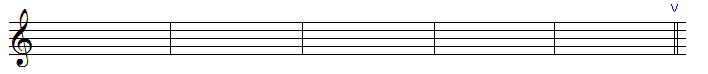 2、说明下列半音和全音的类别。b—c          a—bb         c—d         e—f         g—a3、请在指定的音上构成音程。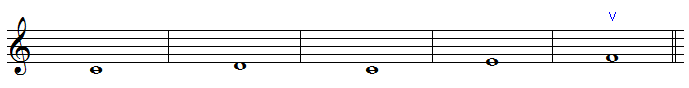 大二度         小三度       纯五度      小二度     大三度4、请写出下列音程的名称。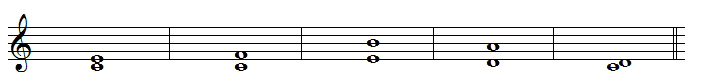 5、指出下列旋律音程的进行方向。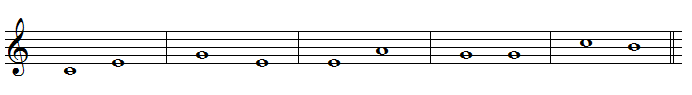 《幼儿园教育活动设计与指导》例题一、填空题幼儿园教育活动具有（）（）（）（）的特点。幼儿园教育活动按幼儿一日生活的性质不同可分为（）（）（）；按教育内容不同可分（）（）（）（）（）五个领域。按幼儿学习方式的不同分为（）学习、（）学习、（）学习、（）学习，其中适合中大班幼儿的学习方式主要是（）（）。幼儿园教育活动设计是指教师根据（）及（）需要和兴趣选择相应的（）和（），对幼儿（）的活动方案。幼儿园教育活动设计的原则有（）原则（）原则（）原则（）原则和（）原则。科学性原则是指向幼儿传授（）（）（）（）等，应该是（）（），且符合幼儿的（）规律和（）特点。主体性原则是指在教师的（）（）（）下，通过幼儿自身的（）活动、（）活动来学习，主动（）自己的（）。幼儿园教育活动的目标一般应包括以下三个方面：（）（）（）。制定幼儿园教育计划可以增强教育工作的（）（）（）和（），是做好教育工作的前提和依据。一份完整的教学活动计划主要包括（）（）（）（）以及活动评价等内容。五大领域内容相互渗透，从不同角度促进幼儿（）（）（）（）（）等方面的发展。组织教育活动选择和使用教学方法，要根据（）和（）来决定，还要考虑活动的性质、活动内容的（）、幼儿年龄特点、幼儿园（）和（）等。教学方法之间要注意（）交替进行，避免同一类内容或形式时间过长引起幼儿疲劳，（）。幼儿园教具类型一般分为（）（）（）（）。教师是幼儿学习活动的（）（）（）。制定幼儿园教育活动目标，要依据相关（）、反映（）、遵循（）、符合幼儿（）的需要。制定幼儿园教育活动计划的步骤是全面了解本园本班（）、（）、（）、（）、（）。幼儿社会性的发展是在（）的影响下，在与周围的人的（）中逐步实现的。对幼儿进行社会教育的方法、途径有很多，但最突出的一点是要结合幼儿的（），特别是（）中点滴小事，都可以成为教育幼儿的契机。科学教育活动的类型主要有（）（）（）（）（）（）等。儿童对周围世界的认识经历了一个由（）、由（）、由（）的发展过程。幼儿美术活动一般有（）（）（）三种形式。学前儿童绘画可分为三个时期，分别是（）（）（）。纸工的主要技能有（）（）（）（）（）等。在幼儿美术活动中，教师的演示是必不可少的，教师可根据情况采用（）演示、（）演示、（）演示、（）演示、（）演示、（）演示等。幼儿在数学方面的培养目标主要是引导幼儿能从（）和（）中感受事物的数量关系，并体验到数学的（）和（）。幼儿数概念的发展主要体现在掌握（）、理解数的（）、掌握（）。导入是活动的起始环节，教师可变换采用（）（）（）（）（）（）等多种导入方法，以激发幼儿的学习兴趣。提问的方式主要有（）（）（）（）（）等。说课的内容主要包括（）（）（）（）。判断题各领域的教育内容要有机联系、互相渗透，注重综合性、趣味性、活动性。（   ）教师要善于发现幼儿感兴趣的事物和偶发事件中所隐含的教育价值，把握时机积极引导。（   ）在幼儿园的一日生活中，因随机教育比比皆是，可替代计划中的教育。（  ）不同类型的教育活动设计体现了不同的教育理念和课程设计思想（  ）幼儿园教育活动设计的原则是以幼儿园教育目标为核心，以促进幼儿全面发展为前提，不以幼儿年龄特点为依据。（  ）教育活动的趣味性原则不用根据幼儿的年龄特点就可以调动幼儿参与活动的积极性。（  ）制定本班的学期计划只需要了解本班幼儿实际情况。（  ）班级一日活动计划就是幼儿每日活动的时间表。（  ）在同一幼儿班，不同的教师可以各自制定、执行自己的教育计划互不干扰。（  ）幼儿园的各种教育活动计划一旦确定，一般不能再更改和调整。（  ）制定幼儿园教育计划必须因地制宜，不仅要结合环境、季节和本园的实际，还要考虑师资条件及设备情况等。（  ）语言领域的教育内容之一是培养幼儿的阅读和书写能力。（  ）在共同的生活和活动中，以多种方式引导幼儿认识、体验并理解基本的社会行为规则、学习自律和尊重他人。（  ）科学教育要在幼儿生活经验的基础上帮助幼儿了解自然、环境与人类生活的关系。（  ）数学教育就是要让幼儿掌握数、量、形、时间、空间的概念。（  ）艺术教育就是培养幼儿唱、跳、画的能力。（  ）多媒体手段教学效果明显，教学活动时都要使用。（  ）恰当地使用教具可以帮助幼儿理解抽象的概念和事物的内涵。（  ）小班使用直观教具时，应注意使用色彩鲜艳、能发声、会动、形象突出的教具。（   ）大班的幼儿还无法正确并且熟练地使用筷子。（  ）幼儿园体育游戏就是让幼儿在户外跑跳即可，教师只要维持秩序就可以了。（  ）幼儿语言的发展既受年龄因素的制约，又存在较明显的个体差异。（  ）幼儿期是语言发展的关键期，特别是口头语言的发展。（  ）能与同伴友好交往是幼儿社会教育的目标之一。（  ）在帮助幼儿发展社会性的过程中，家长是幼儿的重要榜样，但教师不是。（  ）幼儿期是儿童社会性发展的重要时期，但幼儿园的社会教育不重要。（  ）爱祖国教育是幼儿社会教育的重要内容之一，我们可以帮助3-4岁的幼儿认识国旗。（  ）保护和发展儿童的好奇心，激发他们的求知欲 是科学教育重要的任务之一。（  ）幼儿年龄尚小，不必从小培养幼儿对环境的关爱意识。（  ）长方体是由六个一样大的长方形组成的。（  ）我坐在第4个位子，这里的4为序数。（  ）大班幼儿的音乐记忆力和音乐审美能力有所发展，能明确地表示自己喜欢或不喜欢的音乐作品，并能说出简单的理由。（  ）成人不能用“好不好”“像不像”去评判幼儿的艺术作品。（  ）要求幼儿在欣赏艺术作品时要认真，不能手舞足蹈，即兴模仿等。（  ）在幼儿自主表达创作的过程中，不做过多干预或把自己的意愿强加给幼儿，在幼儿需要时再给以具体的帮助（  ）“2和3合起来是5”与“2+3=5”的含义是一样的。（  ）成人应鼓励每个孩子的进步，欣赏每个孩子的作品。（  ）评价幼儿时，多纵向比较幼儿自身的发展变化，少横向进行幼儿之间的比较。（  ）一个目标可以通过多种活动去实现（  ）有条件的幼儿园可以多准备成品玩具，而不必利用废旧物品制作玩具。（  ）三、选择题1、雨后天空出现了彩虹，教师不失时机地组织幼儿观看，体现了教育活动的（  ）a广泛性和启蒙性  b趣味性和游戏化  c综合性和整合性  d随机性和潜在性2、建立合理的生活常规逐渐培养幼儿生活自理、自立的良好生活习惯属于（  ） A.区域活动    B.生活活动  C.教育活动3、在教学活动组织形式上，我国幼儿园受传统教育模式的影响，采取的普遍形式是（  ）A.小组活动   B.个体活动   C.集体活动4、中大班幼儿比较适合（  ）A.接受式学习  B.探究式学习  C.体验式学习5、（）是幼儿园教育活动设计的原则之一。A.经济性原则   B.直观性原则   C.与教育目标相一致的原则6、由于幼儿易兴奋、（  ），因此在设计活动时要科学安排幼儿的活动时间和强度。A.易骨折   B.易疲劳   C.易遗尿7、（   ）是启发性原则的常用方法。A.游戏   B.提问  C.个别活动8、幼儿园罐操属于（  ）类型的幼儿体操。A徒手操   b轻器械操   c 模仿操9、要求幼儿根据情景表演内容的理解来进行讲述属于（  ）A.看图讲述  B.实物讲述  C.情景讲述10、喜欢与他人一起讨论图书和故事的有关内容是（  ）的目标A.小班  B.中班  C.大班11、（  ）幼儿能根据文学作品提供的线索，扩展想象，进行仿编或续编。A.小班   B.中班   C.大班12、下列哪一项不属于幼儿园社会教育的核心内容？（ ）A.形成良好的人际关系      B.爱护环境，适应社会环境C.提高语言交往能力        D.遵守社会规范，形成良好的社会生活习惯13、观察认识活动主要目的是培养幼儿的观察能力、（）能力以及对有关观察对象的科学认识A.探究   B.表达   C.书写   D.讨论14、学习10以内数的分解与组成是（   ）幼儿的数学教学内容A.小班   B.中班  C.大班15、（   ）歌曲可以培养幼儿唱出歌曲中强、弱对比的能力。A.《哈巴狗》   B.《郊游》   C.《大雨和小雨》16、幼儿给太阳画上眼睛、鼻子和嘴巴，使之成为“太阳公公”，这说明幼儿绘画具有（   ）的特点。A.夸张性   B.拟人化   C.动态性17、你认为对幼儿绘画的评价应更重视以下哪一方面？（   ）A.画得像真的一样       B.画得和老师的范画一样C.画面干净，涂色均匀   D.作画自由、大胆，有感情18、幼儿主要依靠（   ）来判断物体的大小、长短、高矮、粗细等特征。A.数据   B.直觉感知   C.测量19、掌握量的守恒，一般适用于（    ）。A.小班    B.中、大班   c.中小班20、把同样的两杯水分别倒入不同大小的容器中，而让幼儿判断哪个多哪个少，是让幼儿理解，（   ）的含义。A.面积守恒    B.容积守恒   C.体积守恒四、简答题1、幼儿园教育活动的特点有哪些?2、制定幼儿园教育活动计划有哪些步骤?3、幼儿园社会教育的内容有哪些？4、说课的基本原则有哪些？《自然科学基础知识》课程考核例题第一单元 运动和力（一）填空题1.利用传送带传送货物，如果选择      为参照物，货物是静止的；如果选择     为参照物，货物则是运动的。2.一位同学沿半径为20cm的圆形轨道跑了半圈，在这一过程中，他通过的位移是     ，他通过的路程是     。3.自由落体运动是       运动，其加速度的方向是      。4.物体的加速度跟作用在物体上的合力成       ，跟      成反比，加速度的方向和      相同，这一规律被称为       。5.两个物体之间的作用力和反作用力总是大小      ，方向      ，分别作用在      上，这一规律被称为        。6.做平抛运动的物体，在水平方向上是       运动，在竖直方向上是      运动。(二) 选择题1.在滑雪之前，往往在滑雪板上涂蜡。涂蜡的原因是（     ）A．防止滑雪板侵湿   B. 防止滑雪板磨损C. 增大摩擦力        D. 减小摩擦力2.在下列情况中，哪一个物体属于失重状态（    ）A. 匀速上升的物体     B. 匀加速上升的物体C. 匀减速下降的物体   D. 匀减速上升的物体3.在以速度v做匀速运动的列车上掉下一个物体，站在地面上的人看这物体是（   ）A. 向前做匀速直线运动         B. 向下做自由落体运动C. 向前做平抛运动，初速度为v  D. 向后做匀速直线运动（三）  判断题1.在物理学中，分析一个物体的运动情况，总是要选择另一物体作为参照物。被选作参照物的物体必须是静止的。           （   ）  2.地球表面附近的物体都受重力作用，重力的作用点叫做"重心"，所以重心一定要在物体上。                              （    ）3.静止在水平桌面上的物体受到桌面的支持力，这个力是弹性力。(      )4.力可以改变物体的运动状态，所以作用在物体上的力越大，物体运动的速度就会越大。                                  (    )  5.静止在拱桥顶部的汽车所受到的重力及桥面对它的支持力是一对平衡力，而运动着的汽车经过拱桥的顶部时，汽车的重力及桥面对汽车的支持力却不是一对平衡力 。                         （    ）
    6.运动着的客车左转弯时，车上的乘客会向右倾倒，这是由于乘客受到了向右的离心力的作用。                            （    ）
（四） 简答题1.滑冰运动员为什么在开始滑冰之前，要用力的蹬下地面？是向前蹬还是向后蹬？2.体操和举重运动员在比赛时都会往手上擦些白粉。你知道这是为什么吗？第二单元  电与磁的初步认识（一）填空题1.两个点电荷之间的相互作用力跟他们     成正比，跟他们之间距离的平方成    ，作用力的方向在他们的连线上，这一规律被称为     。2.方向不随时间变化的电流叫做      电，家庭照明电路中的电流是随     变化的，叫做     电。3.把阻值不同的两个灯泡并联接入电路中，阻值小的灯泡消耗的功率     ，灯泡的亮度     ；阻值大的灯泡消耗的功率，灯泡的亮度      。（填“大”或“小”）4.在外电路接通时，电源的电动势等于      上的电压之和。5.在日光灯中，镇流器起着     作用，从而保证日光灯的正常工作。9.由公式P=IU可知，要保证输出的电功率不变，在减小电流强的同时，必须提高     ，这就是远距离输电是要采用的原因。10.电磁场由发生区域向远方的传播就是       。11.二极管具有     导电的性能，一端是正极（+），一端是负极（—），电流只能从     极流向    极。(二)选择题(下列各题中，只有一个正确的答案，请将正确的字母序号填在题后的括号内。)1.关于公式R=U/I,下列说法正确的是（    ）A.导体两端电压越大，电阻越大      B.导体内电流强度越大，电阻越小C.R 与U成正比、与I成反比        D.导体的电阻与U、I的值无关2.下列说法正确的是（    ）A.串联电路中，通过导体的电流强度越大,导体的电阻就越大B.串联电路中，各段导体两端电压越高，这段导体的电阻就越大C.串联电路中，各段导体上的电压都相等D.导体上有电流通过就有电阻，没有电流通过就没有电阻3.当有人触电或电气设备着火时，下列做法正确的是（   ）A.立即将触电的拉开B.立即用身边的剪刀将电线切断C.电器设备着火时，应立即用水将火扑天D.应先切断电源或用绝缘物将电线挑开，再进行抢救4.日常使用的电度表是用来测量用电器的（   ）A.电功  B.电功率  C.电量  D.电压(三) 判断题1. 灯泡发光时，通过的电量越多，电流强度就越大。（   ）2.导体的长度越长，横截面积越大，它的电阻就越大。（   ）3．将两个阻值不同的电阻串联在电路中，电阻大的通过的电流小，电阻小的通过的电流大。（   ）4.家用电器的金属外壳要接地。(    )5.在检修电路或更换电路元件时，应先拉下总开关( 闸刀开关)。(    )6.居民小院里突然断电，利用这个机会在家中检修日光灯。(    )(四) 问答题1.根据欧姆定律公式I=U/R,所以R=U/I。因此有的同学说:“导体的电阻跟导体两端的电压成正比，跟导体中的电流强度成反比。”这种说法对吗? 为什么?第三单元  物质的结构  能量守恒(一) 填空题1.做功的两个必要因素是:     和                 。2.在物理学上，用功率来表示，如果用w 表示功，t表示完成这些功所用的时间，则功率P=        。
3.做功的过程就是物体      的    ；做了多少功,就有多少    发生了     ，所以,我们说:功是           。
4.分子的无规则运动与    有关，    越高，分子运动越     。5.原子的核式结构 模 型是由      在     的基础上提出来的。6.原子核由     、      组成;其中      数等于原子序数，它与数之和就是核子数。具有相等 数而不同数的原子叫同位 素。7.放射性元素的大量原子核有半数发生     所需要的时间，叫做这种放射性元素的         。(二)选择题1.关于功和能的联系与区别，下列说法中正确的是（   ）A.功就是能，它们具有相同的单位B.功是能的量度，它们具有相同的单位C.功是能量转化的量度，它们具有相同的单位D.功是动能和势能的总和，它们具有相同的单位2.关于分子力，下列说法中错误的是（    ）A .分子间同时存在斥力和引力B.分子闻距离等于平衡距离时，分子力为零C.分子间斥力和引力随着分子间距离变化的情况相同D.分子间有时斥力大于引力，有时引力大于斥力3.对铁丝加热，铁丝温度升高;用铁锤敲打铁丝、铁丝温度也会升高，这说明（    ）A.功反映了物体分子热运动的激烈程度B.功和热在本质上是相同的C.做功和热传递是没有区别的D.做功和热传递对于改变物体内能是等效的4.质量相等的O°C 的水和O°C 的冰，它们的（    ）A.分子平均动能相同，分子势能不同B.分子平均动能相同，分子势能相同C.分子平均动能不同，分子势能不同D.分子平均动能不同，分子势能相同5．如果物体温度升高，下列说法中正确的是（    ）A.该物体内所有分子的动能都增大B.该物体内所有分子的势能都增大C.该物体内分子平均动能增大D.该物体内热量增多6.氢有三种同位素：氕、氘、氚，他们具有相同的（    ）A.质子数  B.中子数  C.核子数  D.原子序数(三) 简答题做功和热传递的本质区别是什么？第四单元  天文知识初步（一）填空题1.一个太阳的质量相当于    个地球的质量；一个地球的质量相当于    个月亮的质量。2.太阳黑子是一个巨大的      ，它是     激烈运动的结果。3.地球是一个     球，      半径长，      半径短。4.地球的结构可划分为    ，      ，      三部分。5.地球围绕太阳做周期为一年的转动称为地球的       。6.月球的引力只相当于地球引力的       倍。7.日偏食的三种食相分别是      ，       ，       。8.当月球整个进入地球本影是会发生      现象。9.离我们最近的恒星是      。10.无论春夏秋冬，夜间通常用       来辨别方向。11.说出太阳系八大行星的名称。（    、     、      、       、       、    、     、      、 ）12.太阳黑子的活动周期      年。13.八大行星中,离太阳最近的是        。14.地球的天然卫星是         ? （二） 选择题1.太阳是一颗（    ）A. 恒星     B. 行星    C. 卫星    D. 彗星2.根据万有引力定律而发现的新行星是（    ）A. 天王星    B. 海王星    C. 冥王星    D. 超新星3.太阳的结构很复杂，平时我们看见的太阳实际是看见太阳的（   ）
A. 日冕    B. 色球层  C.光球层  D.日珥4.太阳黑子在数量上的变化反映太阳活动的周期性变化。科学家经过不断观测，推测出一个太阳活动周期约是（    ）A. 9年    B. 11年   C. 13年  D.15 年5.月球是离地球最近的天体。如果把一束光从地球表面发射到月球上再反射回来，只需要（    ）  
   A.2秒多    B.3 秒多  C.4秒多  D.56.在月相中，把衣历初七或初八的月亮称为（    ）A.新月      B.残月   C.上弦月  D.下弦月7．阴影最黑的部分是（     ）A.半影场月    B.本影   C.伪本影    D.无法确定8．在日全食的过程中月球开始把整个太阳都遮住的时刻称（    ）A.出亏   B.食既   C.食甚   D.生光9.月食发生在（    ）
   A. 剪   B. 上弦月   C.望   D.下弦月10.天河是（     ）
    A. 天上有水的河     B.  水蒸气凝成的水雾C.  无数颗星星      D.  不确定
11. 北斗七星常年丽绕北极星施转，勺柄指向东南西北四个方位。当勺柄指南。代表此时是 （     ）
    A. 春季    B. 夏季   C. 秋季   D. 冬季 
12.全天空中最亮的星是   (  )  
    A. 织女星   B. 牛郎星  C. 北极星  D. 天狼屋(三) 判断题1.太阳系中的九大行星都不能自已发光，只有太阳能自己发光。（    ）2.太阳系包含着银河系。                             （    ）
3.我们每天清晨看到的启明星就是金星。               （    ）
4.地球上之所以有四季，原因是地球进行公转时是“侧着身子”的，而且地轴的倾斜方向是始终不变的。                   （    ）
5.在一年中只有两天中白天和夜晚的时间长短是完全相等的，即夏至和冬至。                                         （   ）6.在地球上不会同时看到太阳和星星，但在月球上却能同时看到太阳和星星。                                          （   ）
7.牛郎星和织女星，我们看起来比较小，所以它们离我们较远;北斗七星看起来比较清楚比较大,可以推断它们离我们较近。（   ）地球自转一周为         一日（即一天）。地球绕太阳公转一周所需时间为        。地球既自传又公转，自传产生了       ，公转带来了       。第五单元有关酸碱盐和常见的元素知识（一）填空题1.电解质电离时所生成的阴离子全部是     离子的化合物叫做碱。2.碱能使紫色的石蕊试液变成   ，无色的酚酞试液变成   。3.H2SO3叫     。4.次氯酸的化学式是     。5.酸可以使紫色的石蕊试纸变     。不能使     变色。6.FeSO4称为     。7.氧化铁的化学式是     。8.小苏打的化学式是      。9.消防上是用泡沫灭火器的主要成分是    和     。10.溶液中的PH是以      为界限的。PH在界限以下，溶液显     性；PH在界限以上溶液显     性。（二）  选择题1.下列化合物中碱性最大的是     （   ）A.氨水    B.氢氧化钠  C.氢氧化锌    D.氢氧化铁2.下列化合物中酸性最弱的是     （   ）A. H2SO4    B.  HNO3      C. HCl         D. H3PO43.鸡蛋壳的主要成分是            （    ）A.NaCl   B.CaCl2         C.Na2CO3     D.CaCO34.下列气体中，有臭鸡蛋气味的是（    ）A.H2S     B.HCl     C.CO2            D.NH35.具有强烈吸水性和脱水性的酸是        （   ）A. 浓硫酸   B. 盐酸    C. 硝酸     D. 醋酸6.具有很强氧化性的酸是              （    ）A.稀硫酸    B.盐酸     C.硝酸        D.磷酸（三）  判断题1.NaHCO3含有氢，所以它的水溶性呈酸性。            （   ）2. 被蚊虫叮咬后，涂上肥皂水，可以使皮肤不痒痛了。   （   ）3.人呼出的气体可以使澄清石灰水变浑浊。            （   ）4．所有的酸都有酸味。                                （   ）5.纯净的食盐为无色晶体，能潮解。                     （   ）6.钢铁在潮湿的空气中容易腐蚀，是通过原电池反应而发生电化学腐蚀。                                                （   ）第六单元  有趣的有机化学（一）  填空题1.有机物指的是含     元素的化合物2.肥皂的主要成分是         。3.我们通常称糖类物质是       化合物。4.淀粉和纤维素都是         。5.蛋白质水解后的产物是若干种不同的        。6.在外界条件( 如热、酸、碱、重金属盐、紫外线)作用下，蛋白质能发生       而凝结起来。7.若皮肤上不慎沾上了浓硝酸后，皮肤将变成       色。8.1965 年，我国科学家在世界上第一次人工合成具有生命活力的蛋白质是     。9.肥皂之所以能够去污，是因为肥皂中主要成分是高级脂肪酸钠，有      的 -COONa和       的-R。10.酸和醇可以发生       反应，生成的物质叫        。（二） 选择题1.下列化合物中不是有机物的是（     ）A.氨水     　B.尿素     　C.甲烷      　　D.酒精2.下列酒类中乙醇含量最低的是。（　　）Ａ．白酒　　Ｂ．啤酒　　　Ｃ．葡萄酒　　Ｄ．黄酒3．下列说法中不正确的是（　　）Ａ．早在两千多年前我们的祖先就已经懂得酿酒工艺了。Ｂ．木糖醇有甜味所以糖尿病患者不能吃它。Ｃ．甘油能护肤，是因为他有强烈的吸水性。Ｄ．舞台上的烟雾是由乙二醇加热得到的。4.下列说法不正确的是（ 　）A.没有蛋白质就没有生命            B.蛋白质变性是可逆的C.毛、发、蹄、脚等都是蛋白质      D.蛋白质水解后产物是各种不同氨基酸5.下列物质中不属于高分子化合物的是（　　）A .淀粉B.蛋白质C.纤维素　D.氨基酸6.下列变化中不属于水解反应的是（　　）A.淀粉生成葡萄糖          B.蛋白质生成氨基酸C.油脂的皂化              D.酸与醇生成脂（三）判断题1.所有含碳化合物都是有机物。                               （  ）2.大多数有机物分子是由共价键组成的。                       （  ）3.用酒精作消毒剂、酒精的浓度越大消毒效果越好。             （  ）4.所有淀粉遇碘都能变蓝。                                   （  ）5.淀粉是绿色植物进行光合作用的产物。                      （  ）6.氨基酸一定显酸性。                                      （  ）7.可以用点燃织物后是否产生一种特殊气味的方法鉴别毛织品。  （  ）8.所有的糖都有甜味。                                      （  ）9.肥肉的主要成分是油脂，瘦肉的主要成分是蛋白质。          （  ）第八单元 有趣的生物（一）  填空题1.构成细胞的化合物,包括         和          ，前者有       和        ；后者有       、       、      和      。2.糖类可分为        、       和        三大类.糖类的作用是                   。3.脂类主要包括       ，       和      三种，其中           是构成细胞膜的主要成分。4.植物细胞特有的细胞器有        和        ，其中       是光和作用进行的场所。5.新陈代谢是指                                                 过程。它包括          和         两个方面。所以，生物体的新陈代谢过程，也就是生物体的          过程。6.参加光合作用反应的物质有         和     ，光合作用中生成的物质有水、       和          。 它的反应方程式是                     。7.生物的生殖包括          和            两类。生物界中普遍存在的生殖方式是            。8.雄孔雀在繁殖季节，展现出美丽的尾屏，这是            作用的结果。9.昆虫从卵发育到成虫的几个阶段，都是受       、        和          的协调作用所控制的。10.植物生长素的生理作用大致有:(1)           ；(2)               ；(3)                    。11.        是有遗传效应的DNA分子片段，是控制生物        的遗传物质的结构单位和功能单位，它在染色体上呈        。12.遗传的变异有三个来源，它们是         、         和           。13.避役的体色能够随环境色彩的变化而改变，并与环境的色彩保持一致，属于        ；生活在亚马逊河流域的南美鲈鱼形如败叶，浮在水面，属于      ;黄蜂腹部具有黑黄相间的条纹，属于       。14.生物多样性包括         、          和            。15.DNA 分子是一种高分子化合物，组成它的基本单位是            ，它的化学成分是一分子        、一分子            和一分子         。16.有氧呼吸是指植物细胞在        参与下，把糖类等有机物彻底氧化分解，产生出          和          ，同时释放出大量           的过程。
    17.无氧呼吸一般是指在        的条件下，植物细胞把糖类等有机物分解      ，同时释放出少量         的过程。 
  18.有机物和能量的代谢是指植物通过        合成有机物，储存        ，又通过         分解有机物，释放       ，供给生命活动的需要。
  19.光合作用是绿色植物通过       ，利用         把         和       合成储藏         的有机物，并且释放出          的过程。
  20.无性生殖是指不经过       的结合，由母体直接产生出        的生殖方式。无性生殖主要有以下几种方式:          ，         ，        ，        ，其中单细胞生物中普遍存在的生殖方式是          。
   21.生物体之所以能够成为一个统一的整体，来进行________、________等各项生命活动，并能够对环境变化作出________反应_______，以        变化了的环境，这些都与生物体本身具有________有密切的关系。
    22.目前已经发现的植物激素有许多种，可以把他们分为________、________、________、________和________五大类。其中发现和研究最早的是________。
    23.植物之所以具有向光性，这与         引起的        分布不均匀有关系。光线能够使     在背光一侧比向光一侧分布     。因此      比      生长的快，结果茎就朝向       的一侧弯曲。
    24.植物的顶端优势是指植物的        优先生长而侧芽受         的现象。园艺上常根据         的原理进行果树整枝修剪。
    25.动物生命活动的调节有两种基本形式:        调节和            调节。
    26.生长激素是由脑         分泌的。它对动物体的          有重要作用。
    27.动物神经活动的基本过程是       ，这是经过        来完成的。28.控制生物性状遗传的主要物质是       。遗传物质的主要载体是       。29.每个DNA分子上可以有很多个_____。基因的___________就代表遗传信息。基因对_____的控制是通过         控制        的合成来实现的。
    30.         一般指雌雄异体的生物决定性别的方式。
    31.________上的基因，它的遗传方式是与          相联系的，这种________方式叫做伴性遗传。人的________、________都属于伴性遗传。
    32.种间关系是指         生物之间的关系，其包括       、     、      、     等33.警戒色的特点是        、        能够对敌害起到       的作用，因而有利于动物的自我保护。(二)  选择题1.构成细胞膜的主要成分是            （    ）A. 蛋白质和淀粉   B.淀粉和脂肪C.蛋白质和葡萄糖  D.蛋白质和脂类2.生物体进行生命活动的主要能源物质是（  ）A.脂类    B.糖类    C.核酸     D.蛋白质3.生物的遗传物质是 （   ）A.核酸   B. 核苷酸  C.蛋白质 4.在制造乳酸饮料或食品的过程中，可用乳酸菌使葡萄糖分解成乳酸，此过程称为（  ）
   A.还原      B.合成      C.发酵       D.酸化5.在果树栽培中，常用优良品种的芽进行嫁接，这属于（  ）
A.出芽生生殖  B.断裂生殖   C.分裂生殖   D.营养生殖6.能发育成种子的结构是（  ）
A.胚珠      B.胚         C.球状胚体    D子房7.生物个体发育的含义是（   ）A.从受精卵发育到成体直至死亡  B.从受精卵发育到成体C从受精卵发育到幼体          D.新个体经过幼年到成年8.利用一定浓度的生长素溶液处理没有投粉的番茄花蕾，能获得无籽番茄，其原因是（   ）A.生长素促进子房发育成果实     B.生长素抑制番茄种子的发育C.长素抑制番茄的受精           D.生长素使子房发育快，种子发育慢9.在进行月季扦插繁殖时，常选择带芽的插枝，这是因为(   )A.芽能产生生长素，使茎长长、长粗  B.芽能长出叶和花C.芽产生的生长素促进生根          D.芽产生的生长素抑制生根10.对果树进行压条时，需要把压条的树皮环割一圈，环割后剥圈以下的侧芽会迅速成侧枝，这是因为(   )A.顶芽不再会产生生长素             B.剥圈以下的侧芽部位生长素浓度升高C.剥圈以下的侧芽部位生长素浓度降低 D.剥圈以上的侧芽部位生长素浓度降低11.葵花向阳的原因是(   )A.茎的向光一侧生长素分布多       B.基的背光一侧细胞分裂快C.光合作用需要更多的光           D,茎的背光一侧细胞伸长的快些12.DNA 分子中鸟瞟呤数一定等于（  ）A.腺嘌呤数    B.鸟瞟呤数    C.胞嘧啶数  D.胸腺嘧啶数13.组成DNA的碱基种类有（  ）A.2种         B.3种         C.4种      D.5 种14.DNA是主要遗传物质，这是因为(     )A.全部生物的遗传物质是DNA         B.绝大多数生物的遗传物质是DNA
C.绝大多数生物的遗传物质是RNA     D.少数生物的遗传物质是DNA15.在双链DNA分子中 一条链上的A:T=2/3，则另一条链上的A:T 为(  )。
A.2/3       B.1       C.3/2        D.1/316.基因突变是(     )。
A.基因突然发生形态上的改变  B.生物性状突然发生改变
C.染色体形态突然改变        D.基因内部的化学变化17.麦田中小麦与杂草之间的关系是(     )
   A.竞争   B.共生    C.捕食    D.寄生
18.下列动物中，具有警戒色的是(     )
   A.乌鸦   B.白熊    C.黄蜂      D.灰狼(三) 判断题
  1.细胞的无机物主要包括水和无机盐。（    ）
  2.细胞的有机物主要包括蛋白质、糖类 脂类和核酸。（     ）
  3.糖类的主要作用是为生物体提供生命活动的能源。（      ）
  4.蛋白质是构成生物体和细胞的主要物质。（      ）
  5.脂类对于生物体维持正常的新陈代谢起着积极作用。（      ）
  6.动物细胞不含有叶绿素，所以自己不能够制造养。(   )
 7.秋天树叶黄了，是因为植物的叶子不含有叶绿了。(   )
 8.果实的颜色多种多样，是因为果实细胞液里含有色素的原因（ ）
 9.苹果储藏久了就会产生酒味是因为苹果在空气中被氧化了。（  ）10.物质代谢就是糖类、脂类和蛋白质的代谢。(   ) 
 11.植物光合作用的同时能够把光能转变成化学能储存在有机物中(    )
  12.高等植物中的无氧呼吸，在微生物中习惯上称为发酵。（  ）
  13.生长素对植物生长的促进作用与浓度有密切的关系。（  ）
  14.动物生命活动的调节有激索调节和神经调节两种基本形式。（  ）
  15.动物神经活动的基本过程是反射。（  ）
  16.DNA是生物的主要遗传物质。（  ）
 第九单元  幼儿科学教育活动设计填空题科学教育是幼儿园     教育领域之一，在幼儿教育教学中占有相当重要的地位。2.以       为主体，以      为核心，给幼儿充分的动手动脑和自主表现的机会，乃是向幼儿进行科学教育的主要形式。3.             是教师经验、知识、结构、组织能力，以及对科学教育内容、教法熟练程度等的集中反映，是一种创造性劳动。4.           是进行幼儿科学教育活动的核心和灵魂。5.幼儿科学教育目标的价值是                                                             。（二）简答题1.幼儿科学教育活动设计的原则。2.幼儿科学教育活动设计的步骤有哪些？《技能考核》满分100分专业技能考试在器乐（不限乐器）、声乐（不限唱法）、舞蹈（不限舞种）三项技能考生可任选其中个人特长的一项技能进行加试。（一）、器乐 不限乐器种类，除钢琴以外自备乐器 器乐演奏时间在3 分钟一内能够熟练、完整、流畅地背谱演奏乐曲一首。旋律、节奏准确，演奏动作规范，基本功扎实，能够正确运用演奏方法展现演奏技巧。实际演奏水平与乐曲要求的程度相吻合，能够准确地理解把握乐曲风格特点，具有较强的表现力和感染力。（二）、声乐  不限演唱方法 自备伴奏音乐（mp3格式）或自带伴奏员考场只提供钢琴  演唱世间3分钟以内。能够完整、连贯、流畅的演唱一首歌曲。能够准确地运用发声方法，做到较为完整地演唱歌曲，体现歌曲风格。熟悉并能够运用歌唱状态，合理地运用气息，咬字吐字清晰，独立完成歌曲演唱。（三）、舞蹈  不限舞种  自带伴奏音乐和服装道具，（舞蹈练功服或演出服）   表演时间不超过3分钟。能够独立、完整、流畅地表演一个舞蹈作品，并具有一定的韵律感和表现力。能够充分展示舞蹈的风格特征，节奏准确舞蹈动作与音乐旋律相吻合。舞蹈动作舒展自如，力度幅度的大小准确到位能正确反映舞蹈内在的思想情感，舞蹈服装、道具能充分展现舞蹈的风格特点，妆容大方得体。